Základní škola Ostrava, Gebauerova 8, PO, odloučené pracoviště Ibsenova:Popis řešeného objektuOdloučené pracoviště se nachází na ulici Ibsenova 978/36, na parcele číslo 1007 v katastrálním území Přívoz. Objekt se skládá ze dvou částí. Hlavní část je orientovaná jižně – rovnoběžně s ulicí Ibsenova, na níž kolmo navazuje další část (západní směr), v níž byla v minulosti umístěna školní družina a školnický byt. V hlavní části se nachází přemístěná družina, učebny a kabinety. Hlavní budova je dvoupodlažní s jedním podzemním podlažím. Objekt má původní okna a není zateplen.Popis záměruVe škole je vhodné zajistit jak bezbariérové úpravy včetně zřízení bezbariérové záchodové kabiny, tak i stavební úpravy týkající se zřízení nových odborných učeben a poradenského centra.Požadavky na projektovou dokumentaciA Bezbariérové úpravy:Úprava zadního vstupu: Vybudování rampy ke vstupu ze dvoraÚprava dveří pro bezbariérový provoz Zpřístupnění všech podlaží: vnitřní schodiště u vstupu ze dvora do 1.NP – šikmou schodišťovou rampouhlavní schodiště (1.NP až 2.NP) – šikmou schodišťovou rampouZřízení bezbariérového WC (dle schématu č.2): Přebudování učitelských záchodů a dvou chlapeckých záchodových kabin na záchodovou kabinu pro osoby se sníženou schopností pohybu v 2.NP Rozšíření dveřního otvoru a osazení nových dveří a zárubní dle požadavků bezbariérového provozu, osazení přechodové lištyÚpravami dotčená stěna ze strany chlapeckých záchodů (místnost 13 ve schématu č.2) bude celá nově obložena obdobným typem keramického obkladu jako stávající obklady, popř. dle výběru investora. Totéž platí i pro případnou výměnu dlažby poškozené stavebními úpravami.B Stavební úpravy:vytvoření odborné učebny cizích jazyků v 2.NP (dle schématu č.1): zvětšení místnosti vybouráním příčky mezi kmenovými učebnami č.17 a 18přepažení nově vzniklého prostoru a vytvoření kabinetu (bod č.5)zazdění vstupních dveří do zrušené místnosti 219 (bude užíván vstup ze strany blíže ke schodišti)demontáž umyvadla, obkladu, vodovodu a odpadu a ze zrušené místnostivýměna druhého umyvadla včetně výměny obkladůdemontáž stávajících školních tabulíoprava omítekoprava stávající a vybudování nové elektroinstalace a osvětlení dle potřeb výuky včetně výměny vypínačůvyrovnání podlahypokládka nové podlahové krytinyrenovace/výměna dveří a zárubní (dle požadavků na bezbariérový provoz), demontáž prahu, osazení přechodové lištyrenovace světlíků pod stropem (nutno dát pozor na vedení v liště pod světlíky!)vytvoření kabinetu cizích jazyků v 2.NP: přepažení nově vzniklého prostoru učebny cizích jazyků – vyzdění příčkyvytvoření vstupu z chodbyoprava omítekoprava stávající a vybudování nové elektroinstalace a osvětlení dle potřebvyrovnání podlahypokládka nové podlahové krytinynávrh dispozice – umístění pracovního stolu a úložných prostorvytvoření odborné učebny přírodních věd v 2.NP (dle schématu č.1):  spojení dvou místností (vybourání příčky) zazdění vstupních dveří do zrušené místnosti 213 (bude užíván vstup ze strany blíže ke schodišti)oprava omítekvyrovnání podlahy v místě přechodu mezi dvěma místnostmipokládka nové podlahové krytinyoprava stávající a vybudování nové elektroinstalace a osvětlení dle potřeb výuky včetně výměny vypínačůdemontáž umyvadla, obkladu, vodovodu a odpadu ze zrušené místnostivýměna druhého umyvadla včetně výměny obkladůdemontáž stávajících školních tabulízazdění vstupních dveří do bývalé kmenové třídyrenovace/výměna dveří a zárubní (dle požadavků na bezbariérový provoz), demontáž prahu, osazení přechodové lištyodborná učebna pracovní výchovy ve 2.NP:pokládka nové podlahové krytinyoprava stávající a vybudování nové elektroinstalace a osvětlení dle potřeb výuky včetně výměny vypínačůrenovace/výměna dveří a zárubní (dle požadavků na bezbariérový provoz), demontáž prahu, osazení přechodové lištyvýměna umyvadla včetně obkladunavržení dvou nových kuchyňských linek s velkým úložným prostorem a velkou pracovní plochou včetně zabudovaného osvětlení pracovních plochzabudování nového samostatně stojícího elektrického sporáku s odsavačem par s vnitřní cirkulací a jedné elektrické trouby Úprava ředitelny na školské poradenské centrum v 1.NP: zvětšení místnosti spojením dvou kanceláří (probourání příčky, předsíňku zachovat)vyrovnání podlahy a vybavení novým kobercem oprava omítekoprava stávající a vybudování nové elektroinstalace a osvětlenírenovace/výměna dveří a zárubníC úpravy v exteriéru:výsadba okrasných dřevin a rostlinvybavení zahrady lavičkami a košiinstalace bezpečnostního kamerového systému a videotelefonuDoplňující požadavkyJe žádoucí, aby nově navržené úpravy respektovaly současné požadavky školy a platnou legislativu (především vyhlášku č. 410/2005 Sb. o hygienických požadavcích na prostory a provoz zařízení a provozoven pro výchovu a vzdělávání dětí a mladistvých a vyhlášku 398/2009 o obecných technických požadavcích zabezpečujících bezbariérové užívání staveb).Při návrhu hygienického zařízení musí výsledná kapacita splňovat současné předpisy.V učebnách, které budou vybaveny počítači, je nutné navrhnout řešení vedení kabeláže a s tím spojené stavební úpravy podlah a jiných dotčených konstrukcí.Vybavení učeben a konektivita budou zajišťovány jinými dodavateli, se kterými je potřeba v rámci návrhu dispozice učeben spolupracovat.Všechny prostory dotčené stavebními úpravami budou vymalovány a bude proveden následný úklid.Před zpracování PD je nutná prohlídka všech prostor dotčených stavebními úpravami.V případě zjištění neočekávaných skutečností, které nedovolují navrhnout požadované úpravy, bude po konzultaci s investorem navrženo obdobné řešení.Schémata k záměru: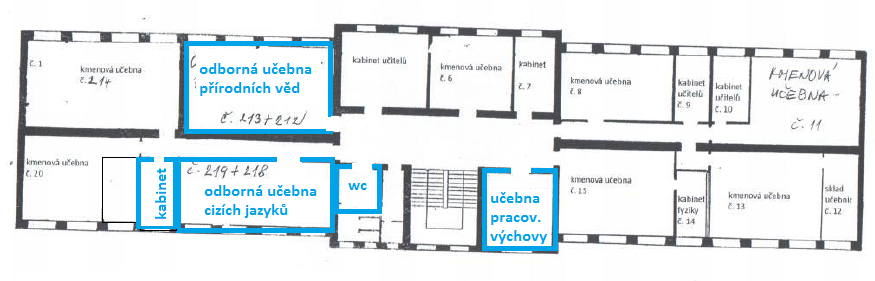 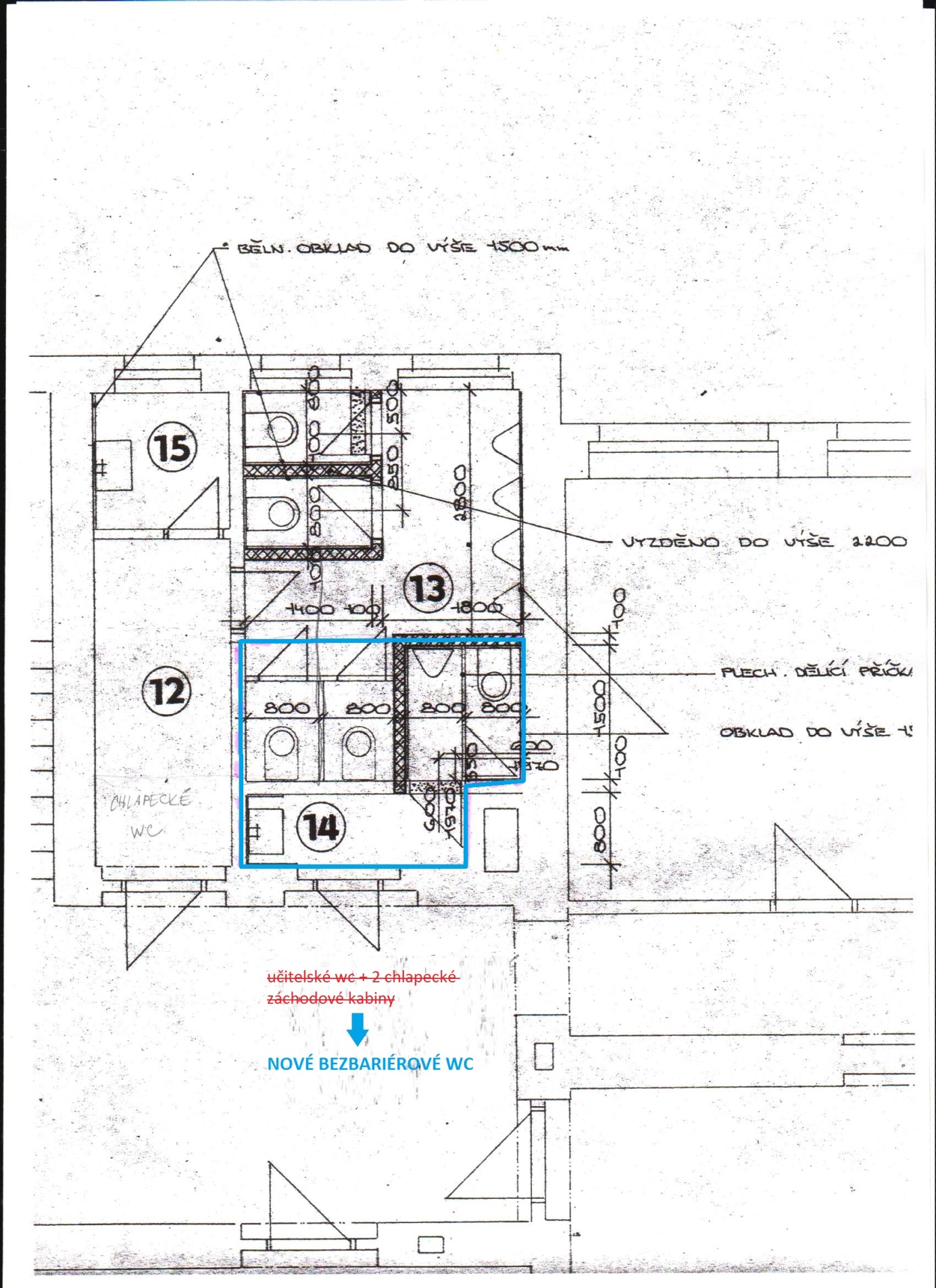 